Во исполнении Приказа МЧС России от 15.12.2002г. №583 «Об утверждении и ведении в действие Правил эксплуатации защитных сооружений гражданской обороны» и указания Главного управления МЧС России по Чувашской Республике №2959-3-2-5 от 19.04.2017г., в целях организации учета наличия и проверки фактического состояния защитных сооружений гражданской обороны на территории Комсомольского района Чувашской Республики назначить районную комиссии в следующем составе:1.Ульдина С.Г. – заместитель главы администрации – начальник отдела экономики, земельных и имущественных отношений – председатель комиссии. Члены комиссии:-Галкин Д.С. –  заведующий сектором специальных программ;-Соловьева А.В. – ведущий специалист-эксперт сектора специальных программ;-Белков Н.А. – главный инженер ИМЦ районного отдела образования;-Кузьмин Д.А. – начальник ОНД и ПР по Комсомольскому району ( по согласованию);-Главы сельских поселений – на территории которых расположены защитные сооружения  (по согласованию). 2.Указанной комиссии  организовать проведение инвентаризации  защитных сооружений гражданской обороны с 15 мая по 30 мая 2017 года. 3.Сектору специальных программ (Галкин Д.С.) представить отчетные документы в Главное управление МЧС России по Чувашской Республике до 01.06.2017 года. 4.Контроль за исполнением данного распоряжения оставляю за собой.Глава администрации Комсомольского района                                                      А.А. Самаркин                                                      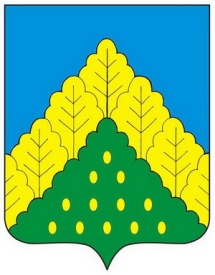 ЧĂВАШ РЕСПУБЛИКИНКОМСОМОЛЬСКИ РАЙОНĔНАДМИНИСТРАЦИЙЕХУШУ12.05.2017ç. №144-рКомсомольски ялеАДМИНИСТРАЦИЯКОМСОМОЛЬСКОГО РАЙОНАЧУВАШСКОЙ РЕСПУБЛИКИРАСПОРЯЖЕНИЕ12.05.2017 г. №144-рсело Комсомольское